Муниципальное учреждение культуры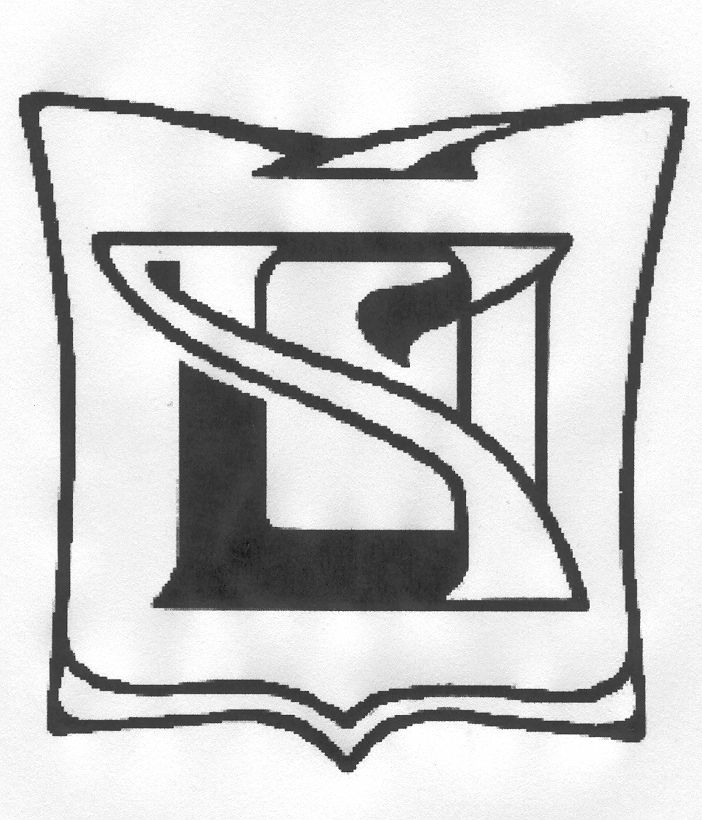 Централизованная библиотечная система г.ТаганрогаЦентральная городская публичная библиотека имени А.П.ЧеховаВыпуск 1Периодические изданияЭлектронные версии  популярных газет и журналовhttp://minkomsvjaz.ru  - Министерство связи и массовых коммуникаций РФhttp://www.fapmc.ru -  Федеральное агентство по печати и массовым коммуникациям РФhttp://www.onlinegazeta.info  - Онлайн газета, все газеты в электронном виде. Архив газет, журналы в электронном виде, сайты газет, сайты журналов, сайты радио http://www.magazines.russ.ru — Журнальный зал. Электронная библиотека современных журналов России - (Вестник Европы, Волга, Вопросы литературы, Дружба народов, Звезда, Знамя, Иностранная литература, Континент, Критическая Масса, Логос, Нева, Неприкосновенный запас, Новое литературное обозрение, Новая Русская Книга, Новая юность, Новый журнал, Новый Лик, Новый мир, Октябрь, Отечественные записки, Старое литературное обозрение)http://www.jur-jur.ru - это своеобразный каталог, который объединяет и классифицирует все основные журнальные издания, которые издаются в Россииhttp://pressa.ru – Электронные версии печатных изданий. Газеты и журналы платно и бесплатноhttp://www.oldgazette.ru – сайт «Старые газеты» - для тех, кто интересуется историей СССР, историей войны, предвоенного периода; для тех, кто предпочитает первоисточники, кому интересна история журналистики и СМИЦентральная прессаhttp://www.kp.ru – Газета «Комсомольская правда»http://www.rg.ru – Газета «Российская газета»http://www.izvestia.ru – Газета «Известия»http://www.trud.ru – Газета «Труд»http://www.aif.ru – Газета «Аргументы и Факты» http://www.akdi.ru – Газета «Экономика и жизнь»http://www.ekhoplanet.ru –  Общественно-политический еженедельный журнал ИТАР-ТАСС «Эхо планеты»http://www.russ.ru —  Ежедневная газета «Русский журнал»http://www.stroyolimpic.ru – Журнал  «Вестник Олимпиады» — первый международный журнал, который, подробно и профессионально освещает процесс подготовки к XXII зимним Олимпийским играм в Сочиhttp://www.kommersant.ru/ogoniok   - Журнал «Огонёк»http://smena-online.ru – Журнал «Смена»http://www.zdorovie.com – Журнал «Здоровье»http://www.kiz.ru – Журнал «Красота и здоровье»Ростовская область. Таганрогhttp://www.molotro.ru – Газета «Молот»http://www.nvgazeta.ru – Газета «Наше время»http://www.onlinegazeta.info/rostov/rostov_na_donu_gazeta_uzhniy_federalniy.htm - Газета «Южный Федеральный»http://www.onlinegazeta.info/rostov/rostov_na_donu_gazeta_delovoy.htm - Газета «Деловой Ростов»http://www.onlinegazeta.info/rostov/rostov_na_donu_gazeta_rostovsky_vestnik.htm - Газета «Ростовский вестник»http://www.suntimes.ru/index.html - газета «Каменная лестница»http://nativregion.narod.ru -  Журнал «Родимый край»  - Природа, общеказачий журнал, публицистика, строительный мир Донаhttp://www.transyuga.ru -  Региональный специализированный журнал «Транспорт Юга»http://www.da.aaanet.ru - Журнал «Донская археология» - освещает вопросы археологии Северного Кавказа и смежных территорий.http://rostovchanka-media.ru – Журнал «Ростовчанка» - единственное в Ростовской области полноцветное, информационное, общественно-политическое, культурно-просветительское и развлекательное издание для женщинВ помощь образованиюhttp://www.thg.ru/education/index.html - Статьи и обзоры  образовательных изданий на Tom's Hardware Guide Russiahttp://1september.ru — Первое сентября. Сервер объединения педагогических изданий. Публикуются номера газеты, а также материалы предметных газет.http://kvant.mirror1.mccme.ru -  Научно-популярный физико-математический журнал "Квант"http://www.schoolenglish.ru   - Журнал «School English»  для изучающих английский языкhttp://www.francite.ru – Газета «FRAN cité»  для изучающих французский языкhttp://www.hij.ru – Журнал «Химия и жизнь»http://www.nkj.ru  - Журнал «Наука и жизнь»http://www.znanie-sila.su  -  Журнал «Знание-сила»http://www.poisknews.ru – Газета научного сообщества «Поиск»http://potential.org.ru - Журнал «Потенциал» – это ежемесячные издания для старшеклассников и учителей, интересующихся естественными и точными науками.http://www.nanoru.ru – Журнал «Российские нанотехнологии»http://www.ug.ru  - Газета «Учительская газета»http://www.lgz.ru -  Газета «Литературная газета»http://n-shkola.ru  -  Журнал «Начальная школа»http://www.vovr.ru – Журнал «Высшее образование в России»http://www.abiturient.obrazcity.ru  - Абитуриент 2011 – электронный справочник издательства «Образование. Регионы»Коллегамhttp://www.bibliograf.ru- Журнал «Библиотечное дело»http://schoollibrary.ioso.ru - Журнал «Школьная библиотека»http://www.bookchamber.ru/content/bibliomag/bibliomag.html - Журнал «Библиография»http://www.chitaem-vmeste.ru – Журнал «Читаем вместе» - навигатор в мире книгПодрастающему поколениюhttp://www.merrypictures.ru – Журнал «Весёлые картинки»http://www.dm-magazine.ru/index.html - Журнал "Девчонки-мальчишки. Школа ремесел"http://www.klepa.ru  – Журнал «Клёпа»http://www.kostyor.ru  -   Журнал «Костер»http://www.marusia.ru  -  Журнал «Маруся»http://www.misha.voskres.info - Журнал «Миша»http://www.murzilka.org  - Журнал «Мурзилка»http://www.rovesnik.ru/dom/rovesnik.asp - Издательский дом «Ровесник»: журналы «Ровесник», «Штучка», «Все звезды»http://www.technicamolodezhi.ru - Журнал «Техника молодежи» http://chudesamag.ru  - Журнал «Чудеса и приключения»http://unnaturalist.ru  -  Журнал «Юный натуралист» http://utechnik.ru - Журнал «Юный техник»Мир увлеченийhttp://www.vokrugsveta.ru – Журнал «Вокруг света»http://www.geo.ru – Журнал «GEO»http://www.vsled.ru – Журнал, рассказывающий о путешествиях «Всемирный следопыт»http://www.collection-of-ideas.ru  -  Детский журнал  «Коллекция идей» для умелых ребят, а также их родителей. В нем представлены поделки с описанием работы и схемами разного уровня сложности на любой вкусhttp://www.sport-express.ru  - газета «Спорт - экспресс»http://www.zr.ru – Журнал «За рулем» http://www.ldacha.ru – Журнал «Любимая дача» - журнал-советчик, помогающий своим читателям-дачникам рекомендациями, рецептами и советами специалистов.http://knit-mode.ru – Журнал «KNIT&MODE» ориентирован на молодых, современных, стильных женщин, которые любят вязать и интересуются модойhttp://www.gastronom.ru – Журнал для тех, кто любит готовить "Коллекция рецептов"http://www.totaldvd.ru -      Журнал "Total DVD" - для тех, кто любит кино, качественный звук и видеоhttp://www.lki.ru – Журнал «Лучшие компьютерные игры»http://www.igromania.ru – Журнал «Игромания»http://www.gameland.ru – Журнал «Страна игр»http://www.radio.ru – Журнал «Радио»http://www.domovoy.ru – Журнал  о красивой, правильной, удобной жизни «Домовой» http://www.rusf.ru – Журнал о фантастике «Если»http://www.mirf.ru -  Журнал «Мир фантастики»http://www.show-master.ru  - Журнал  о шоу-технике «Шоу-мастер»http://www.extreme.su – Журнал «Экстрим»: стрит-культура, доскеры и нью-скулеры; интервью со звездамиСоставитель: ведущий библиотекарь ЦЭР Скрипник И. Н.